KÖZLEMÉNY!!!!!!A lockdown meghosszabítása miatt tájékoztatjuk Önöket, hogy                 2021. február 8-tól visszavonásig a községi hivatal törli az ügyfélfogadását.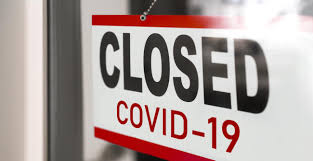 A hivatallal való kommunikáció kizárólag  e-mailben vagy telefononkeresztül történikpodatelna@ocu.cakany.sk031/5693513 mobil 0903 693513